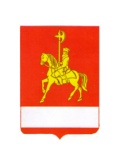      АДМИНИСТРАЦИЯ КАРАТУЗСКОГО РАЙОНАПОСТАНОВЛЕНИЕ14.03.2019                              с. Каратузское                                              № 246-пО внесении изменений в постановление администрации Каратузского района от 26.10.2016 № 598-п «Об утверждении Порядка принятия решений о разработке муниципальных программ Каратузского района, их формировании и реализации»В соответствии со статьей 179 Бюджетного кодекса Российской Федерации, статьей 26 Устава муниципального образования «Каратузский район», статьи 17 решения Каратузского районного Совета депутатов от 03.07.2018 № 21-174 «О бюджетном процессе в Каратузском районе», ПОСТАНОВЛЯЮ:Внести в постановление администрации Каратузского района от 26.10.2016 № 598-п «Об утверждении Порядка принятия решений о разработке муниципальных программ Каратузского района, их формировании и реализации» следующие изменения:В приложении 1 к постановлению изложить в редакции согласно приложения № 1 к настоящему постановлению.В приложении 2 к постановлению:пункт 1.7 дополнить абзацем следующего содержания:"показатели (индикаторы) - показатели, установленные договорами, соглашениями, заключаемыми администрацией Каратузского района, иными органами местного самоуправления Каратузского района, реализуемыми полностью или частично в рамках подпрограмм и (или) отдельных мероприятий программы и отражающие непосредственный результат от реализации подпрограммного мероприятия и (или) отдельного мероприятия программы.";в пункте 2.5:абзац пятый дополнить словами ", с указанием значений показателей, планируемых к достижению в рамках программы";дополнить абзацем следующего содержания:"определение возможного перечня объектов недвижимого имущества, подлежащих строительству, реконструкции, техническому перевооружению или приобретению.";в пункте 3.5:абзац восьмой изложить в следующей редакции:"В случае если проектом постановления предусматриваются бюджетные ассигнования на капитальные вложения в объекты капитального строительства, подлежащие строительству, реконструкции и техническому перевооружению, к пояснительной записке прилагаются:";в пункте 3.7:абзац второй изложить в следующей редакции:«Отдел экономического развития администрации Каратузского района, финансовое управление администрации Каратузского района, отдел ЖКХ, транспорта, строительства и связи администрации Каратузского района, отдел по взаимодействию с территориями, организационной работе и кадрам администрации Каратузского района, отдел земельных и имущественных отношений администрации Каратузского района в течение пяти рабочих дней со дня поступления согласовывают проект постановления либо готовят к нему замечания.»в абзац третий слова «до 20 октября» изменить на слова «до 1 октября».в пункте 3.10:абзац второй дополнить словами: «, за исключением рассмотрения проекта постановления на заседании комиссии»дополнить абзацем следующего содержания:"Внесение в действующую в текущем финансовом году программу изменений осуществляется не позднее дня вступления в силу решения районного Совета депутатов о внесении изменений в решение районного Совета депутатов о районом бюджете на очередной финансовый год и плановый период.";подпункт "ж" пункта 4.2 изложить в следующей редакции:"ж) информацию о бюджетных ассигнованиях на осуществление бюджетных инвестиций в форме капитальных вложений в объекты муниципальной собственности Каратузского района, а также бюджетных ассигнованиях на осуществление районными муниципальными бюджетными и автономными учреждениями и муниципальными унитарными предприятиями за счет средств субсидии из районного бюджета капитальных вложений в объекты капитального строительства муниципальной собственности Каратузского района или приобретение объектов недвижимого имущества в муниципальную собственность Каратузского района по форме согласно приложению N 5 к Порядку, при формировании которого в приоритетном порядке включаются объекты:подлежащие завершению строительством в очередном финансовом году и плановом периоде;строительство которых начато за счет средств районного бюджета и финансирование которых предполагается в дальнейшем осуществлять с привлечением средств краевого бюджета или иных источников финансирования;по которым заключены муниципальные контракты на выполнение работ;по которым разработана проектная документация;";пункт 4.4 дополнить абзацем следующего содержания:"Подпрограммы и (или) отдельные мероприятия программы могут содержать показатели (индикаторы).";в пункте 5.6 абзац третий изложить в следующей редакции:«Отчет о реализации программы за первое полугодие отчетного года предоставляется в срок не позднее 1 августа отчетного года по формам согласно приложениям № 10-15 к Порядку.»в пункте 5.7 абзац девятый изложить в следующей редакции:"информацию об использовании бюджетных ассигнований на осуществление бюджетных инвестиций в форме капитальных вложений в объекты недвижимого имущества муниципальной собственности Каратузского района, а также бюджетных ассигнованиях на осуществление районными муниципальными бюджетными и автономными учреждениями и муниципальными унитарными предприятиями за счет средств субсидии из районного бюджета капитальных вложений в объекты капитального строительства муниципальной собственности Каратузского района или приобретение объектов недвижимого имущества в муниципальную собственность Каратузского района по форме согласно приложению N 13 к Порядку;";приложение N 5 к Порядку изложить в редакции согласно приложению N 2 к настоящему постановлению;приложение N 1 к макету подпрограммы, изложить в редакции согласно приложению N 3 к настоящему постановлению;приложение к требованиям к информации об отдельном мероприятии муниципальной программы Каратузского района изложить в редакции согласно приложению N 4 к настоящему постановлению;приложение № 12 к Порядку, изложить согласно приложения № 5 к настоящему постановлению.приложение N 13 к Порядку изложить в редакции согласно приложению N 6 к настоящему постановлению.3. Контроль за исполнением настоящего постановления возложить на заместителя главы района по финансам, экономике – руководителя финансового управления администрации Каратузского района Е.С. Мигла.4. Постановление вступает в силу в день, следующий за днем его официального опубликования в периодическом печатном издании «Вести муниципального образования «Каратузский район»».Глава района                                                                                   К.А. ТюнинПриложение N 1
к постановлению
администрации Каратузского района
от 14.03.2019 года № 246-п
Приложение 1
к Порядку
принятия решений
о разработке муниципальных
программ Каратузского района,
их формирования и реализацииСоставкомиссии по бюджетным проектировкам администрации Каратузского районаЕ.И. Тетюхин, заместитель главы района по сельскому хозяйству и жизнеобеспечению района – председатель комиссии;Е.С. Мигла, заместитель главы района по финансам, экономике - руководитель финансового управления администрации Каратузского  района – заместитель председателя комиссии;С.Г. Погодина, ведущий специалист отдела экономического развития администрации Каратузского района – секретарь комиссии.Члены комиссии:А.А. Савин, заместитель главы района по социальным вопросам;А.Ф. Корытов, руководитель управления социальной защиты населения администрации Каратузского района;П.В. Меркулова, руководитель муниципального специализированного бюджетного учреждения по ведению бухгалтерского учета «Районная централизованная бухгалтерия» (по согласованию).А.В. Бектяшкина, начальник бюджетного отдела финансового управления администрации Каратузского района.А.А. Козин, начальник отдела культуры, молодежной политики, физкультуры, спорта и туризма администрации Каратузского района;А.А. Таратутин, начальник отдела ЖКХ, транспорта, строительства и связи;Ю.Ю. Тонких, начальник отдела экономического развития администрации Каратузского района;Э.В. Дэка, главный специалист отдела по взаимодействию с территориями, организационной работы и кадрам администрации Каратузского района.Приложение N 2
к постановлению
администрации Каратузского района
от 14.03.2019 года № 246-пПриложение N 5
к Порядку
принятия решений
о разработке муниципальных
программ Каратузского района,
их формирования и реализацииПЕРЕЧЕНЬ ОБЪЕКТОВ НЕДВИЖИМОГО ИМУЩЕСТВА МУНИЦИПАЛЬНОЙ СОБСТВЕННОСТИ КАРАТУЗСКОГО РАЙОНА, ПОДЛЕЖАЩИХ СТРОИТЕЛЬСТВУ, РЕКОНСТРУКЦИИ, ТЕХНИЧЕСКОМУ ПЕРЕВООРУЖЕНИЮ ИЛИ ПРИОБРЕТЕНИЮ(тыс. рублей)________________<1> Указываются наименование объекта недвижимого имущества согласно разработанной проектной документации (заданию на разработку проектной документации) либо основные характеристики объекта недвижимого имущества, планируемого к приобретению.<2> Срок строительства (реконструкции, технического перевооружения) объекта с учетом года начала разработки проектно-сметной документации до ввода его в эксплуатацию либо срок приобретения объекта.<3> Указывается стоимость на основании технического задания на разработку проектной документации (в случае отсутствия проектной документации) или сметная стоимость на основании утвержденной проектной документации на объект, рассчитанная в ценах соответствующих лет.<4> При разработке проектной документации ориентировочно.<5> В качестве заказчика выступают органы местного самоуправления Каратузского района, районные муниципальные казенные учреждения, являющиеся получателями средств районного бюджета и самостоятельно осуществляющие бюджетные инвестиции в объекты муниципальной собственности Каратузского района, либо районные муниципальные бюджетные и автономные учреждения, муниципальные унитарные предприятия, которым органами местного самоуправления Каратузского района на безвозмездной основе на основании соглашений переданы полномочия муниципального заказчика по заключению и исполнению от имени Каратузского района муниципальных контрактов при осуществлении бюджетных инвестиций в объекты муниципальной собственности Каратузского района, а также являющиеся получателями субсидии из районного бюджета на осуществление капитальных вложений в объекты капитального строительства муниципальной собственности Каратузского района или приобретение объектов недвижимого имущества в муниципальную собственность Каратузского района.Руководитель ответственногоисполнителя муниципальнойпрограммы Каратузского района __________________ __________________                                                          (подпись)                      (ФИО)Приложение N 3
к постановлению администрации Каратузского района от  14.03.2019  № 246-пПриложение N 1
к макету подпрограммы, реализуемой в рамках
муниципальной программы Каратузского районаПЕРЕЧЕНЬ И ЗНАЧЕНИЯ ПОКАЗАТЕЛЕЙ РЕЗУЛЬТАТИВНОСТИ ПОДПРОГРАММЫ________________<1> При разработке проекта постановления администрации Каратузского района, предусматривающего утверждение муниципальной программы Каратузского района, предлагаемой к финансированию с очередного финансового года, или внесение изменений в действующую муниципальную программу Каратузского района в части изменения бюджетных ассигнований при планировании районного бюджета на очередной финансовый год и плановый период, в графе "текущий финансовый год" указывается плановое значение показателя, которое заменяется фактическим значением показателя не позднее срока внесения проекта решения Каратузского района Совета депутатов об исполнении районного бюджета за соответствующий год в Каратузский районный Совет депутатов.Руководитель ответственногоисполнителя муниципальнойпрограммы Каратузского района __________________ _________________                                                                   (подпись)                         (ФИО)Приложение N 4
к постановлению
администрации Каратузского района
от 14.03.2019 года № 246-п
Приложение
к требованиям к информации об отдельном
мероприятии муниципальной
программы Каратузского районаПЕРЕЧЕНЬ ПОКАЗАТЕЛЕЙ РЕЗУЛЬТАТИВНОСТИ________________<1> При разработке проекта постановления администрации Каратузского района, предусматривающего утверждение муниципальной программы Каратузского района, предлагаемой к финансированию с очередного финансового года, или внесение изменений в действующую муниципальную программу Каратузского района в части изменения бюджетных ассигнований при планировании районного бюджета на очередной финансовый год и плановый период, в графе "текущий финансовый год" указывается плановое значение показателя результативности, которое заменяется фактическим значением показателя результативности не позднее срока внесения проекта решения Каратузского районного Совета депутатов об исполнении районного бюджета за соответствующий год в Каратузский районный Совет депутатов.
Руководитель ответственногоисполнителя муниципальнойпрограммы Каратузского района _______________ _________________                                                        (подпись)                  (ФИО)Приложение N 5 к постановлениюадминистрации Каратузского районаот 14.03.2019 года № 246-пПриложение N 12к Порядкупринятия решенийо разработке муниципальныхпрограмм Каратузского района,их формирования и реализацииИНФОРМАЦИЯОБ ИСПОЛЬЗОВАНИИ БЮДЖЕТНЫХ АССИГНОВАНИЙ РАЙОННОГО БЮДЖЕТАИ ИНЫХ СРЕДСТВ НА РЕАЛИЗАЦИЮ ПРОГРАММЫ С УКАЗАНИЕМ ПЛАНОВЫХИ ФАКТИЧЕСКИХ ЗНАЧЕНИЙ(тыс. рублей)Руководитель ответственного исполнителямуниципальной программы Каратузского района ____________________  __________________                                                                                                    Подпись                           ФИОПриложение N 6
к постановлению
администрации Каратузского района
от 14.03.2019 года № 246-п
Приложение N 13
к Порядку
принятия решений
о разработке муниципальных
программ Каратузского района,
их формирования и реализацииИнформация об использовании бюджетных ассигнований на осуществление бюджетных инвестиций в форме капитальных вложений в объекты недвижимого имущества муниципальной собственности Каратузского района, а также бюджетных ассигнованиях на осуществление районными муниципальными бюджетными и автономными учреждениями и муниципальными унитарными предприятиями за счет средств субсидии из районного бюджета капитальных вложений в объекты капитального строительства муниципальной собственности Каратузского района или приобретение объектов недвижимого имущества в муниципальную собственность Каратузского района(тыс. рублей)
________________<1> Указывается согласно разработанной проектной документации (заданию на разработку проектной документации) наименование объекта либо основные характеристики объекта недвижимого имущества, планируемого к приобретению.<2> Срок строительства (реконструкции, технического перевооружения) объекта с года начала разработки проектно-сметной документации до ввода его в эксплуатацию либо срок приобретения объекта.<3> Указывается информация по объекту:в случае разработки проектной документации указываются реквизиты утвержденной проектной документации;в случае выполнения строительно-монтажных работ указываются реквизиты контракта, заключенного на выполнение работ, и виды работ, выполненные в отчетном периоде;в случае частичного или полного неосвоения бюджетных ассигнований указываются причины, по которым произошло данное неосвоение, и меры их устранения.Руководитель ответственного исполнителямуниципальной программы Каратузского района ____________________  __________________                                                                                                    Подпись                           ФИОN п/пНаименование объекта, территория строительства (приобретения) <1>Мощность объекта с указанием ед. измеренияГоды строительства, реконструкции, технического перевооружения (приобретения) <2>Предполагаемая (предельная) или сметная стоимость объекта <3>Фактическое финансирование всего на 01.01 очередного финансового годаОстаток стоимости объекта в ценах муниципальных контрактов на 01.01 очередного финансового года <4>Объем бюджетных ассигнований, в том числе по годамОбъем бюджетных ассигнований, в том числе по годамОбъем бюджетных ассигнований, в том числе по годамочередной финансовый годпервый год планового периодавторой год планового периода12345678910Наименование подпрограммы 1Наименование подпрограммы 1Наименование подпрограммы 1Наименование подпрограммы 1Наименование подпрограммы 1Наименование подпрограммы 1Главный распорядитель 1Главный распорядитель 1Главный распорядитель 1Главный распорядитель 1Главный распорядитель 1Главный распорядитель 1Наименование мероприятия 1Наименование мероприятия 1Наименование мероприятия 1Наименование мероприятия 1Наименование мероприятия 1Наименование мероприятия 1Заказчик 1 <5>Заказчик 1 <5>Заказчик 1 <5>Заказчик 1 <5>Заказчик 1 <5>Заказчик 1 <5>Объект 1в том числе:в том числе:в том числе:в том числе:в том числе:в том числе:федеральный бюджетфедеральный бюджетфедеральный бюджетфедеральный бюджетфедеральный бюджетфедеральный бюджеткраевой бюджеткраевой бюджеткраевой бюджеткраевой бюджеткраевой бюджеткраевой бюджетрайонный бюджетрайонный бюджетрайонный бюджетрайонный бюджетрайонный бюджетрайонный бюджетвнебюджетные источникивнебюджетные источникивнебюджетные источникивнебюджетные источникивнебюджетные источникивнебюджетные источникиОбъект 2в том числе:в том числе:в том числе:в том числе:в том числе:в том числе:федеральный бюджетфедеральный бюджетфедеральный бюджетфедеральный бюджетфедеральный бюджетфедеральный бюджеткраевой бюджеткраевой бюджеткраевой бюджеткраевой бюджеткраевой бюджеткраевой бюджетрайонный бюджетрайонный бюджетрайонный бюджетрайонный бюджетрайонный бюджетрайонный бюджетвнебюджетные источникивнебюджетные источникивнебюджетные источникивнебюджетные источникивнебюджетные источникивнебюджетные источникиЗаказчик 2Заказчик 2Заказчик 2Заказчик 2Заказчик 2Заказчик 2..................Итого по мероприятию 1Итого по мероприятию 1Итого по мероприятию 1Итого по мероприятию 1Итого по мероприятию 1Итого по мероприятию 1в том числе:в том числе:в том числе:в том числе:в том числе:в том числе:федеральный бюджетфедеральный бюджетфедеральный бюджетфедеральный бюджетфедеральный бюджетфедеральный бюджеткраевой бюджеткраевой бюджеткраевой бюджеткраевой бюджеткраевой бюджеткраевой бюджетрайонный бюджетрайонный бюджетрайонный бюджетрайонный бюджетрайонный бюджетрайонный бюджетвнебюджетные источникивнебюджетные источникивнебюджетные источникивнебюджетные источникивнебюджетные источникивнебюджетные источникиНаименование мероприятия 2Наименование мероприятия 2Наименование мероприятия 2Наименование мероприятия 2Наименование мероприятия 2Наименование мероприятия 2..................Главный распорядитель 2Главный распорядитель 2Главный распорядитель 2Главный распорядитель 2Главный распорядитель 2Главный распорядитель 2..................Итого по подпрограмме 1Итого по подпрограмме 1Итого по подпрограмме 1Итого по подпрограмме 1Итого по подпрограмме 1Итого по подпрограмме 1в том числе:в том числе:в том числе:в том числе:в том числе:в том числе:федеральный бюджетфедеральный бюджетфедеральный бюджетфедеральный бюджетфедеральный бюджетфедеральный бюджеткраевой бюджеткраевой бюджеткраевой бюджеткраевой бюджеткраевой бюджеткраевой бюджетрайонный бюджетрайонный бюджетрайонный бюджетрайонный бюджетрайонный бюджетрайонный бюджетвнебюджетные источникивнебюджетные источникивнебюджетные источникивнебюджетные источникивнебюджетные источникивнебюджетные источникив том числе:в том числе:в том числе:в том числе:в том числе:в том числе:Главный распорядитель 1Главный распорядитель 1Главный распорядитель 1Главный распорядитель 1Главный распорядитель 1Главный распорядитель 1в том числе:в том числе:в том числе:в том числе:в том числе:в том числе:федеральный бюджетфедеральный бюджетфедеральный бюджетфедеральный бюджетфедеральный бюджетфедеральный бюджеткраевой бюджеткраевой бюджеткраевой бюджеткраевой бюджеткраевой бюджеткраевой бюджетрайонный бюджетрайонный бюджетрайонный бюджетрайонный бюджетрайонный бюджетрайонный бюджетвнебюджетные источникивнебюджетные источникивнебюджетные источникивнебюджетные источникивнебюджетные источникивнебюджетные источникиГлавный распорядитель 2Главный распорядитель 2Главный распорядитель 2Главный распорядитель 2Главный распорядитель 2Главный распорядитель 2..................Наименование подпрограммы 2Наименование подпрограммы 2Наименование подпрограммы 2Наименование подпрограммы 2Наименование подпрограммы 2Наименование подпрограммы 2..................Итого по программеИтого по программеИтого по программеИтого по программеИтого по программеИтого по программев том числе:в том числе:в том числе:в том числе:в том числе:в том числе:федеральный бюджетфедеральный бюджетфедеральный бюджетфедеральный бюджетфедеральный бюджетфедеральный бюджеткраевой бюджеткраевой бюджеткраевой бюджеткраевой бюджеткраевой бюджеткраевой бюджетрайонный бюджетрайонный бюджетрайонный бюджетрайонный бюджетрайонный бюджетрайонный бюджетвнебюджетные источникивнебюджетные источникивнебюджетные источникивнебюджетные источникивнебюджетные источникивнебюджетные источникив том числе:в том числе:в том числе:в том числе:в том числе:в том числе:Главный распорядитель 1Главный распорядитель 1Главный распорядитель 1Главный распорядитель 1Главный распорядитель 1Главный распорядитель 1в том числе:в том числе:в том числе:в том числе:в том числе:в том числе:краевой бюджеткраевой бюджеткраевой бюджеткраевой бюджеткраевой бюджеткраевой бюджетфедеральный бюджетфедеральный бюджетфедеральный бюджетфедеральный бюджетфедеральный бюджетфедеральный бюджетрайонный бюджетрайонный бюджетрайонный бюджетрайонный бюджетрайонный бюджетрайонный бюджетвнебюджетные источникивнебюджетные источникивнебюджетные источникивнебюджетные источникивнебюджетные источникивнебюджетные источникиГлавный распорядитель 2Главный распорядитель 2Главный распорядитель 2Главный распорядитель 2Главный распорядитель 2Главный распорядитель 2..................N п/пЦель, показатели результативностиЕдиница измеренияИсточник информацииГоды реализации подпрограммыГоды реализации подпрограммыГоды реализации подпрограммыГоды реализации подпрограммыN п/пЦель, показатели результативностиЕдиница измеренияИсточник информациитекущий финансовый год <1>очередной финансовый год1-й год планового периода2-й год планового периода12345678Цель подпрограммыЗадача подпрограммыПоказатели результативности:1-й...n-йПоказатель (индикатор)1-й...n-йи т.д. по целям и задачам подпрограммыN п/пЦель, показатели результативностиЕдиница измеренияИсточник информацииГоды реализации программыГоды реализации программыГоды реализации программыГоды реализации программыN п/пЦель, показатели результативностиЕдиница измеренияИсточник информациитекущий финансовый год <1>очередной финансовый год1-й год планового периода2-й год планового периода12345678Отдельное мероприятиеЦель реализации отдельного мероприятияПоказатели результативности:1-й...n-йПоказатель (индикатор)1-й...n-йN п/пСтатусНаименование муниципальной программы, подпрограммыИсточники финансированияГод, предшествующий отчетному годуГод, предшествующий отчетному годуОтчетный год реалии муниципальной программы Каратузского районаОтчетный год реалии муниципальной программы Каратузского районаОтчетный год реалии муниципальной программы Каратузского районаОтчетный год реалии муниципальной программы Каратузского районаПлановый периодПлановый периодПримечаниеN п/пСтатусНаименование муниципальной программы, подпрограммыИсточники финансированияГод, предшествующий отчетному годуГод, предшествующий отчетному годуянварь - июньянварь - июньзначение на конец годазначение на конец годаПлановый периодПлановый периодПримечаниеN п/пСтатусНаименование муниципальной программы, подпрограммыИсточники финансированияпланфактпланфактпланфакт1-й год2-й годПримечание12345678910111213Муниципальная программа всегоМуниципальная программа в том числе:Муниципальная программа федеральный бюджет Муниципальная программа краевой бюджетМуниципальная программа внебюджетные источникиМуниципальная программа районный бюджетПодпрограмма 1всегоПодпрограмма 1в том числе:Подпрограмма 1федеральный бюджет Подпрограмма 1краевой бюджетПодпрограмма 1внебюджетные источникиПодпрограмма 1районный бюджетПодпрограмма nвсегоПодпрограмма nв том числе:Подпрограмма nфедеральный бюджет Подпрограмма nкраевой бюджетПодпрограмма nвнебюджетные источникиПодпрограмма nрайонный бюджетОтдельное мероприятие муниципальной программы 1всегоОтдельное мероприятие муниципальной программы 1в том числе:Отдельное мероприятие муниципальной программы 1федеральный бюджетОтдельное мероприятие муниципальной программы 1краевой бюджетОтдельное мероприятие муниципальной программы 1внебюджетные источникиОтдельное мероприятие муниципальной программы 1районный бюджетОтдельное мероприятие муниципальной программы nвсегоОтдельное мероприятие муниципальной программы nв том числе:Отдельное мероприятие муниципальной программы nфедеральный бюджет Отдельное мероприятие муниципальной программы nкраевой бюджетОтдельное мероприятие муниципальной программы nвнебюджетные источникиОтдельное мероприятие муниципальной программы nрайонный бюджет N п/пНаименование объекта, территория строительства (приобретения) <1>Мощность объекта с указанием ед. измеренияГоды строительства (приобретения) <2>Предполагаемая (предельная) или сметная стоимость объектаОстаток стоимости объекта в ценах муниципальных контрактов на начало отчетного годаОбъем бюджетных ассигнований в отчетном году (план)Объем бюджетных ассигнований в отчетном году (план)Объем бюджетных ассигнований в отчетном году (план)Финансирование за отчетный периодФактическое освоение за отчетный периодИнформация по объекту <3>всегоаванслимит123456789101112Наименование подпрограммы 1Наименование подпрограммы 1Наименование подпрограммы 1Наименование подпрограммы 1Наименование подпрограммы 1Главный распорядитель 1Главный распорядитель 1Главный распорядитель 1Главный распорядитель 1Главный распорядитель 1Наименование мероприятия 1Наименование мероприятия 1Наименование мероприятия 1Наименование мероприятия 1Наименование мероприятия 1Заказчик 1Заказчик 1Заказчик 1Заказчик 1Заказчик 1Объект 1в том числе:в том числе:в том числе:в том числе:в том числе:федеральный бюджетфедеральный бюджетфедеральный бюджетфедеральный бюджетфедеральный бюджеткраевой бюджеткраевой бюджеткраевой бюджеткраевой бюджеткраевой бюджетрайонный бюджетрайонный бюджетрайонный бюджетрайонный бюджетрайонный бюджетвнебюджетные источникивнебюджетные источникивнебюджетные источникивнебюджетные источникивнебюджетные источникиОбъект 2в том числе:в том числе:в том числе:в том числе:в том числе:федеральный бюджетфедеральный бюджетфедеральный бюджетфедеральный бюджетфедеральный бюджеткраевой бюджеткраевой бюджеткраевой бюджеткраевой бюджеткраевой бюджетрайонный бюджетрайонный бюджетрайонный бюджетрайонный бюджетрайонный бюджетвнебюджетные источникивнебюджетные источникивнебюджетные источникивнебюджетные источникивнебюджетные источники...............Заказчик 2Заказчик 2Заказчик 2Заказчик 2Заказчик 2...............Итого по мероприятию 1Итого по мероприятию 1Итого по мероприятию 1Итого по мероприятию 1Итого по мероприятию 1в том числе:в том числе:в том числе:в том числе:в том числе:федеральный бюджетфедеральный бюджетфедеральный бюджетфедеральный бюджетфедеральный бюджеткраевой бюджеткраевой бюджеткраевой бюджеткраевой бюджеткраевой бюджетрайонный бюджетырайонный бюджетырайонный бюджетырайонный бюджетырайонный бюджетывнебюджетные источникивнебюджетные источникивнебюджетные источникивнебюджетные источникивнебюджетные источники...............Наименование мероприятия 2Наименование мероприятия 2Наименование мероприятия 2Наименование мероприятия 2Наименование мероприятия 2...............Главный распорядитель 2Главный распорядитель 2Главный распорядитель 2Главный распорядитель 2Главный распорядитель 2...............Итого по подпрограмме 1Итого по подпрограмме 1Итого по подпрограмме 1Итого по подпрограмме 1Итого по подпрограмме 1в том числе:в том числе:в том числе:в том числе:в том числе:федеральный бюджетфедеральный бюджетфедеральный бюджетфедеральный бюджетфедеральный бюджеткраевой бюджеткраевой бюджеткраевой бюджеткраевой бюджеткраевой бюджетрайонный бюджетрайонный бюджетрайонный бюджетрайонный бюджетрайонный бюджетвнебюджетные источникивнебюджетные источникивнебюджетные источникивнебюджетные источникивнебюджетные источникив том числе:в том числе:в том числе:в том числе:в том числе:Главный распорядитель 1Главный распорядитель 1Главный распорядитель 1Главный распорядитель 1Главный распорядитель 1в том числе:в том числе:в том числе:в том числе:в том числе:федеральный бюджетфедеральный бюджетфедеральный бюджетфедеральный бюджетфедеральный бюджеткраевой бюджеткраевой бюджеткраевой бюджеткраевой бюджеткраевой бюджетрайонный бюджетрайонный бюджетрайонный бюджетрайонный бюджетрайонный бюджетвнебюджетные источникивнебюджетные источникивнебюджетные источникивнебюджетные источникивнебюджетные источникиГлавный распорядитель 2Главный распорядитель 2Главный распорядитель 2Главный распорядитель 2Главный распорядитель 2...............Наименование подпрограммы 2Наименование подпрограммы 2Наименование подпрограммы 2Наименование подпрограммы 2Наименование подпрограммы 2...............Итого по программеИтого по программеИтого по программеИтого по программеИтого по программев том числе:в том числе:в том числе:в том числе:в том числе:федеральный бюджетфедеральный бюджетфедеральный бюджетфедеральный бюджетфедеральный бюджеткраевой бюджеткраевой бюджеткраевой бюджеткраевой бюджеткраевой бюджетрайонный бюджетрайонный бюджетрайонный бюджетрайонный бюджетрайонный бюджетвнебюджетные источникивнебюджетные источникивнебюджетные источникивнебюджетные источникивнебюджетные источникив том числе:в том числе:в том числе:в том числе:в том числе:Главный распорядитель 1Главный распорядитель 1Главный распорядитель 1Главный распорядитель 1Главный распорядитель 1в том числе:в том числе:в том числе:в том числе:в том числе:краевой бюджеткраевой бюджеткраевой бюджеткраевой бюджеткраевой бюджетфедеральный бюджетфедеральный бюджетфедеральный бюджетфедеральный бюджетфедеральный бюджетрайонный бюджетрайонный бюджетрайонный бюджетрайонный бюджетрайонный бюджетвнебюджетные источникивнебюджетные источникивнебюджетные источникивнебюджетные источникивнебюджетные источникиГлавный распорядитель 2Главный распорядитель 2Главный распорядитель 2Главный распорядитель 2Главный распорядитель 2...............